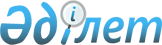 О переименовании села Молодая Гвардия Уалихановского района Северо-Казахстанской областиСовместное постановление акимата Северо-Казахстанской области от 13 декабря 2018 года № 359 и решение Северо-Казахстанского областного маслихата от 13 декабря 2018 года № 27/6. Зарегистрировано Департаментом юстиции Северо-Казахстанской области 19 декабря 2018 года № 5083
      В соответствии с подпунктом 4) статьи 11 Закона Республики Казахстан от 8 декабря 1993 года "Об административно-территориальном устройстве Республики Казахстан", с учетом мнения населения соответствующей территории и на основании заключения областной ономастической комиссии от 28 августа 2018 года акимат Северо-Казахстанской области ПОСТАНОВЛЯЕТ и Северо-Казахстанский областной маслихат РЕШИЛ:
      1. Переименовать село Молодая Гвардия Акбулакского сельского округа Уалихановского района на село Жас Улан Акбулакского сельского округа Уалихановского района.
      2. Коммунальным государственным учреждениям "Управление по развитию языков акимата Северо-Казахстанской области" и "Аппарат Северо-Казахстанского областного маслихата" (далее – Аппарат маслихата) в установленном законодательством Республики Казахстан порядке обеспечить:
      1) государственную регистрацию настоящего совместного постановления акимата и решения маслихата в республиканском государственном учреждении "Департамент юстиции Северо-Казахстанской области Министерства юстиции Республики Казахстан";
      2) в течение десяти календарных дней со дня государственной регистрации настоящего совместного постановления акимата и решения маслихата направление его копии в бумажном и электронном виде на казахском и русском языках в Северо-Казахстанский региональный центр правовой информации – филиал Республиканского государственного предприятия на праве хозяйственного ведения "Республиканский центр правовой информации" Министерства юстиции Республики Казахстан для официального опубликования и включения в Эталонный контрольный банк нормативных правовых актов Республики Казахстан;
      3) размещение настоящего совместного постановления акимата и решения маслихата на интернет-ресурсе акимата Северо-Казахстанской области и Аппарата маслихата после его официального опубликования.
      3. Контроль за исполнением настоящего совместного постановления акимата и решения маслихата возложить на заместителя акима области по курируемым вопросам и руководителя Аппарата маслихата.
      4. Настоящее совместное постановление акимата и решение маслихата вводится в действие по истечении десяти календарных дней после дня его первого официального опубликования.
					© 2012. РГП на ПХВ «Институт законодательства и правовой информации Республики Казахстан» Министерства юстиции Республики Казахстан
				
      Исполняющий 
обязанности акима 
Северо-Казахстанской области 

А. Сапаров

      Председатель сессии 
областного маслихата 

В. Мантариди

      Секретарь 
Северо-Казахстанского 
областного маслихата 

В. Бубенко
